INSTYTUT TECHNICZNY WOJSK LOTNICZYCHOGŁOSZENIEO PUBLICZNEJ OBRONIE ROZPRAWY DOKTORSKIEJRada Naukowa ITWL uprzejmie zawiadamia, że w Instytucie Technicznym Wojsk Lotniczych,Warszawa, ul. Księcia Bolesława 6 
w dniu 7.11.2023 r. o godz. 10:00 odbędzie się publiczna obrona rozprawy doktorskiejmgr. inż. Przemysława Kordowskiegont.: „Metoda analizy i oceny zapisu parametrów lotu z rejestratorów pokładowych w aspekcie szkolenia lotniczego”Promotor: dr hab. inż. Mariusz Zieja, prof. ITWLPromotor Pomocniczy: dr inż. Zdzislaw Rochala, prof. WATRecenzenci:- dr hab. inż. Agnieszka Wróblewska, prof. PP- dr hab. inż. Adam Rosiński, prof. PWPubliczna obrona pracy doktorskiej mgr. inż. Przemysława Kordowskiego  odbędzie się w sali Rady Naukowej ITWL im. Prezydenta Ryszarda Kaczorowskiego.Z rozprawą można się zapoznać w Bibliotece Technicznej ITWL oraz na stronie internetowej Instytutu.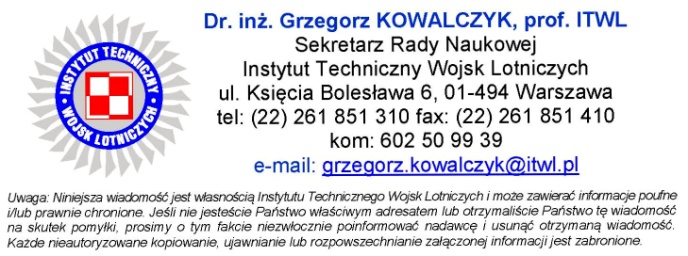 